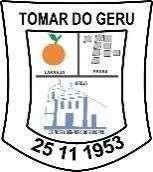 ESTADO DE SERGIPE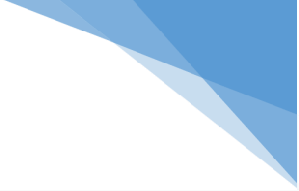 MUNICÍPIO DE TOMAR DO GERUFUNDO MUNICIPAL DE ASSISTÊNCIA SOCIALCOMPETÊNCIA: MARÇO	EXERCÍCIO: 2024ÓrgãoCargoFavorecidoSaídaChegadaDestinoValorQuantidade de DiáriasFMAS-------NÃO HOUVE MOVIMENTO.NÃO HOUVE MOVIMENTO.NÃO HOUVE MOVIMENTO.NÃO HOUVE MOVIMENTO.NÃO HOUVE MOVIMENTO.NÃO HOUVE MOVIMENTO.NÃO HOUVE MOVIMENTO.NÃO HOUVE MOVIMENTO.